 Utrjevanje znanja, 14.–17. 4. 2020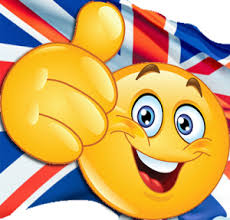 Še vedno igraj poučne igre, še posebej za besede in kratke stavke za hrano, pijačo, zelenjava in sadje, moj kraj, števila do 100 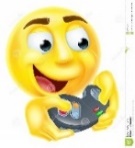 https://interaktivne-vaje.si/02_osnova/predmeti_meni/anglescina_meni_1_3.htmlPonovi dialog v trgovini – At the Shop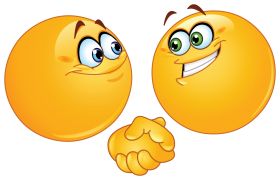 About Lucy – Poslušaj in oglej si dva posnetka (eden je lažji, drugi je težji). Potem se poskusi predstaviti tudi ti, sam ali v dialogu (About ____). Lahko se posnameš.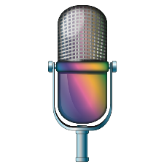 https://youtu.be/IKdkzxZwqWohttps://youtu.be/eJwCGMRCMFw
*DODATNA NALOGA: Lucy's Family - preberi, nato predstavi svojo družino.My Family I have got a father ___John___ and a mother ___Mary__. I have got 2 sisters: __Polly___ and __Mary__. I have got 1 brother  _Johnny__.I have got a grandfather ____Jack___ and a grandmother __Maria____.I have got an aunt __Pam__ and an uncle  __Sam___.I have got 2 cousins: __Tom___ and __Tim____.Kindest regards from your English teacher